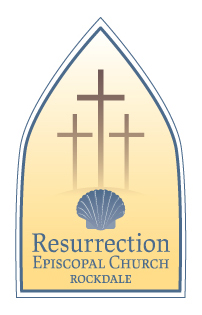 Resurrection Episcopal Church, Rockdale2131 Mount Road, Aston, PA 19014(610) 459-2013The Rev. Thomas C. Wand, Priest-in-Charge, Janet Russello, Phyllis Russell, Barbara Krisack, Helen Dunlap, Rosemary B, Rosemarie Schwitters and Marsha Litwin.Vestry Minutes—April 8, 2019Opening Prayer – Fr. Wand @ 7:16 pmAgenda Adoption-Phyllis made the motion to accept the agenda with addition. Rose 2nd.  All were in favor.Vestry Minutes of Previous Sessions Janet made the motion to accept January and March minutes with thanks.  Barbara 2nd  All were in favor.    Upcoming and Recent Events:March 24—Make PB&J sandwiches for WilmingtonMarch 30—Aston Ministerium Meal Prep EventApril 6—Aston Community Egg HuntApril 13—Fellowship CraftOffice closed—April 15-22 (inclusive)May 4 (rain date May 11)—“Touch a Truck” for pre-schoolMay 5—Annual Meeting—we will need all the committee statements.  9am Service.May 27—Memorial DayBoscov Coupons- $5- We need to commit time to sit at the Boscov’s table to sell tickets.  Janet and Helen will announce to the congregation.Rector’s Warden Report—Phyllis Russell—new sexton has been hired.  Will need to start working on the paroachial report.  People’s Warden Report—Barbara KrisackCounters’ Schedule—Need to be done through summer because Newsletter to be done about April 25.  Will be offering to the congregation members to add to the mix.New Contract draft distributed to Vestry; any changes.  No changesAll Hall Rentals will be charged $100 + refundable $150 deposit. Fr. Tom made the motion, all were in favor.Finance Committee, other Financial issuesFinancial Report-Janet made the motion to accept the Financial Report with Thanks to the treasurer. Property Committee Report—Phyllis Russell, Janet RusselloSexton has been hired—his name is Rick George-he will start April 15th. The house is almost ready for move in, will need a good cleaning.  The real John Deer Tractor will cost $1500 to repair.  The scag will cost $250-$300 to fixStaking out the property, and will revisit the access road.Window capping quotes:  Dynamic-$6300 – Rosemary is making a motion that the vestry authorize the property committee to sign the contract so we can get on the schedule.  Fr Wand will speak to a few parishoners about funding.The many projects underway—thanks to Chairs (Repeated5 Alleluias on high)Cemetery Task Force formingStewardship Committee:  not sure they met this month.  Priest in Charge Report – Fr. Wand Wand absences:April 29—Spouse surgeryJune 11-19—BoiseJune 20-22—DCAugust 14-22—Boise (95th birthday)Signage:  Consider creating a series of Banners.  Message to parish including next Sunday’s bulletin:  We have a sexton.  Boscov’s Helping Hands. Counters needed to supplement with a Vestry Member, especially in the Summer months.  New building project.  We will be getting the Windows Capped.  Adjourn with prayer @ 8:52pm.Respectfully submitted,Marsha Litwin